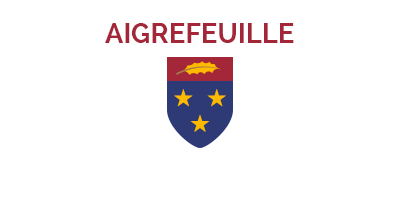                                  MERCI DE RETOURNER                CETTE INSCRIPTION À LA MAIRIE       BUREAU ACCUEIL OU BOÎTE AUX LETTRESFiche d’inscriptionGarderie municipale 2023/2024à retourner au plus tard le 2 juin 2023 à la mairieaccompagnée obligatoirement de la dernière attestation de situation CAFNB : l’inscription ne vaut pas facturation. Seules les présences effectives sont facturées et seuls les enfants inscrits peuvent être accueillis à la garderieJe soussigné(e), M, Mme (Nom et prénom)…………………………………………………………………………………….□    Père□ Mère□ Tuteur□ Autre représentant légal (préciser)……………………………………………………………………………………………………………………………..Adresse complète (pour la facturation) :…………………………………………………………………………………………………………………………………………………………………………………………………………………………………………………………………………………………………………………………Courriel :……………………………………………………………………………………………………………………………………………..Téléphone domicile :Père : Téléphone travail ……………………………………. Portable………………………………………Mère : Téléphone travail ……………………………………. Portable………………………………………Autre(s) personne(s) à contacter (Noms et coordonnées téléphoniques) : ………………………...Nom et prénom de l’enfant : ……………………………………Classe :…………… Nom de l’enseignant :…………………………..Nom et prénom de l’enfant : ……………………………………Classe :…………… Nom de l’enseignant :…………………………..Nom et prénom de l’enfant : ……………………………………Classe :…………… Nom de l’enseignant :…………………………..Fiche d’inscriptionGarderie municipale 2023/2024Inscription aux jours et séquences suivantes  (cocher les horaires souhaités) :NB : Toute inscription à la cantine vaut inscription à la garderie de la pause méridienneListe des personnes que vous autorisez à récupérer votre enfant en cas d’impossibilité de votre part :Le personnel communal sera autorisé si nécessaire à procéder à une vérification d’identité.Fiche d’inscriptionGarderie municipale 2023/2024Documents à remettre :Dans le cas d’une première inscription :La fiche d’inscription dûment remplie et signée.La photocopie du livret de famille relatif aux parents et à l’enfantLa photocopie des pages vaccination du carnet de santé de l’enfantEn cas de séparation ou de divorce, la photocopie de l’extrait de jugement indiquant les modalités de gardes de l’enfant et de son domicile principalUne attestation de paiement ou de situation CAF de moins de 3 mois (en l’absence de justificatif la facturation sera établie sur la base du tarif correspondant au quotient familial le plus élevé).Dans le cas d’un renouvellement d’inscription :La fiche d’inscription dûment remplie et signée.Une attestation de paiement ou de situation CAF de moins de 3 mois (en l’absence de justificatif la facturation sera établie sur la base du tarif correspondant au quotient familial le plus élevé).Date :Signature des parents Précédée de la mention « Lu et approuvé » LUNDIMARDIJEUDIVENDREDIMatin : Arrivée échelonnée entre 7h30-8h20Soir : sortie échelonnée entre 16h30 et 18h30 (merci d’indiquer l’heure approximative à laquelle vous viendrez chercher votre enfant) NOMPrénomNuméro de téléphoneLien avec l’enfant